 Osnovna škola „Vazmoslav Gržalja“II. istarske brigade 18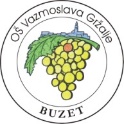 B u z e tTel. 052/662-856, fax: 662-643E-mail: ured@os-vgrzalja-buzet.skole.hrKLASA: 406-03/23-01/04URBROJ: 2163-46-01-23-4U Buzetu, 22.prosinca 2023. Ravnateljica Osnovne škole „Vazmoslav Gržalja“, Jadranka Bartolić Muzica,prof., po završenom postupku jednostavne nabave evidencijski broj 04/2023 donosi: O D L U K U  O  O D A B I R Ukojom se odabire ponuda zaprimljena 11.prosinca 2023. godine, ponuditelja ROČ d.o.o., poslovno sjedište u Roču, Roč 16, OIB: 86163820473, kojeg zastupa Marko Pernić.Sukladno čl. 12 Zakona o javnoj nabavi (NN 120/16) za nabavu roba i usluga procijenjene vrijednosti do 200 00,00 kn (bez PDV-a), odnosno za nabavu radova procijenjene vrijednosti do 500,000,00 (bez PDV-a) Škola nije obvezna primjenjivati Zakon o javnoj nabavi. Podaci o predmetnoj nabavi: 1.Predmet nabave: Popravak rasvjete u učionicama Matične škole. 2. Cijena odabrane ponude (bez PDV-a) 5.200,00 eura. 3.Cijena odabrane ponude ( sa PDV-om) 6.500,00 eura. 4.Način izvršenja: UgovorOva Odluka stupa na snagu danom donošenja, dostavlja se ponuditelju i objavljuje na mrežnoj stranici Škole. 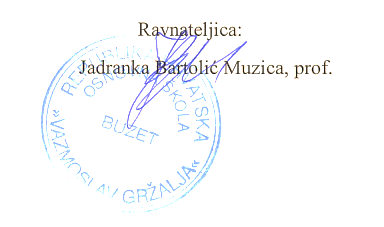 